Publicado en  el 18/11/2015 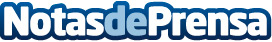 Pedro Antonio Sánchez: "El medio rural ofrece a los jóvenes agricultores oportunidades de futuro y empleo"El presidente de la Comunidad clausura en Puerto Lumbreras el I Encuentro Rural de Jóvenes y Empleo, donde subraya el protagonismo de los jóvenes agricultores en el presente y futuro de la RegiónDatos de contacto:Nota de prensa publicada en: https://www.notasdeprensa.es/pedro-antonio-sanchez-el-medio-rural-ofrece-a_1 Categorias: Finanzas Murcia http://www.notasdeprensa.es